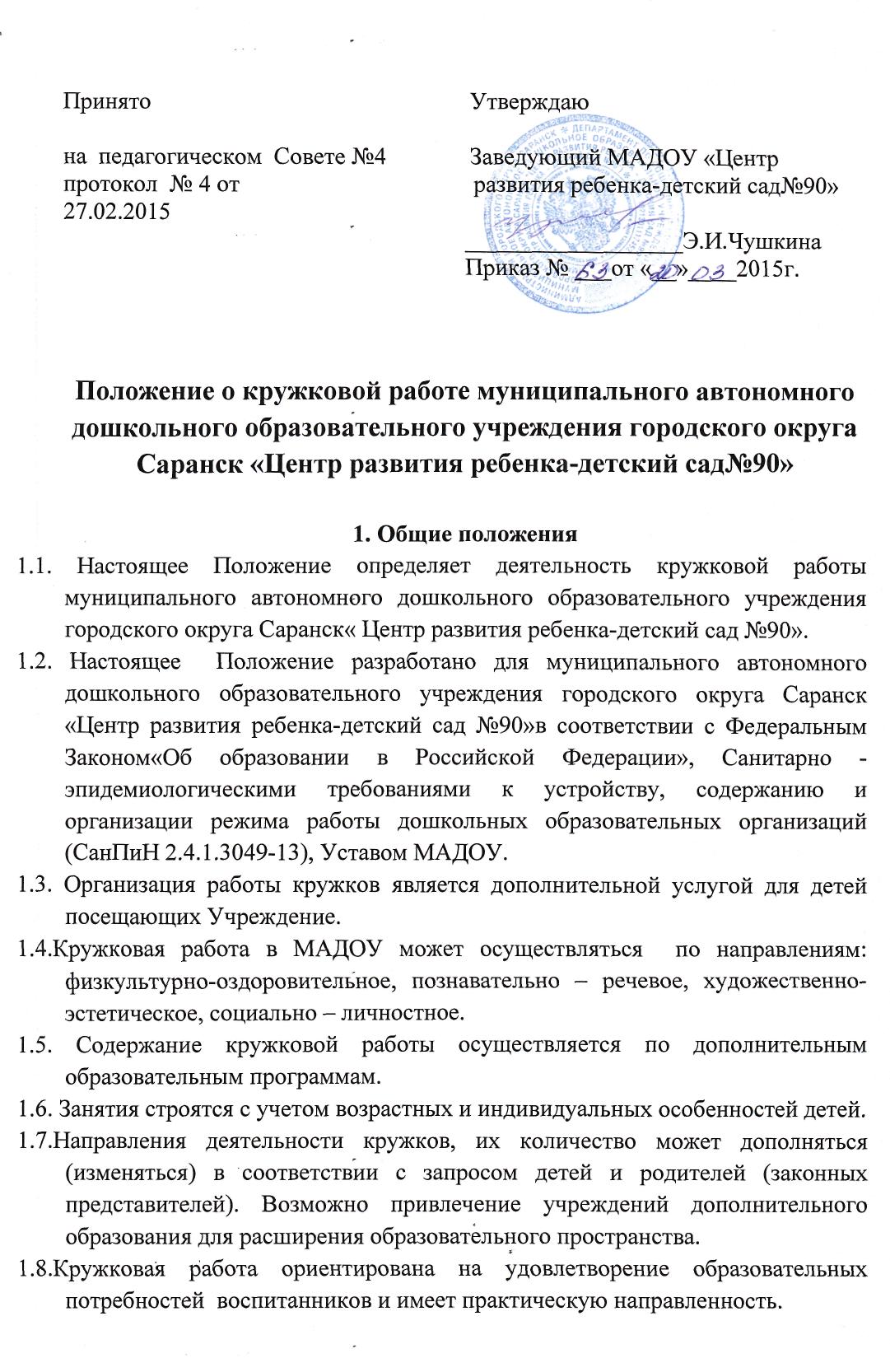   1.9.Срок действия данного Положения неограничен. Положение действует до принятия нового. 2. Цели и задачи2.1. Цель дополнительного образования- дать ребенку возможность реализовать себя в понравившейся ему деятельности.Кружки являются составляющей единого образовательного пространства ДОУ и создаются для детей, с целью расширения кругозора, развития творческих и познавательных способностей, осуществления реализации их интересов и потребностей.Занятия в кружках способствуют решению конкретных воспитательных задач:Расширять и углублять умения и навыки, предусмотренные учебными программами;Создать условия для развития личности;Развивать мотивацию личности к познанию и творчеству;Способствовать созданию эмоционального благополучия;Приобщать к общечеловеческим ценностям;Развивать интеллектуальную и духовную стороны личности ребенка;Осуществлять профилактику и коррекцию психического и физического здоровья детей.3.Организация работы3.1.  Запись в кружки осуществляется с 01 по 31 сентября.3.2. Учебный год в кружковых объединениях начинается с 01 октября и заканчивается 31 мая.3.3. Период до 01октября предоставляется руководителям кружковых объединений для комплектования кружков воспитанниками, уточнения расписания занятий, утверждения программы работы кружковых объединений. 3.4. Расписание кружков составляется с учетом занятости педагогов и воспитанников.3.5. Основанием для организации работы кружка являются:запрос родителей на образовательную услугу по определённому направлению;проблемы, выявленной в процессе образовательно-воспитательной работы педагогами МАДОУ;наличие специалистов, педагогов МАДОУ творчески и углублённо работающих по направлению кружка.3.6. Основанием для зачисления воспитанников в кружок является:желание ребёнка;согласие родителей;рекомендации специалиста (врача, педагога-психолога, социального педагога и т.д.) о целесообразности проведения дополнительной работы с ребёнком.3.7. Кружковая работа проводится по желанию педагога в зависимости от направлений деятельности МАДОУ, при этом используется различные формы и виды деятельности. 3.8. Содержание  занятий  кружка  не  должно  дублировать  образовательную  программу  МАДОУ.3.9.   В кружках занимаются  дети с 3 до 7 лет, независимо от способностей. 3.10. Воспитатель имеет право проводить занятие кружка по подгруппам (не более 12 детей).3.11.Занятия  кружка  проводятся  1 – 2 раза  в  неделю  во  второй  половине  дня,  в  промежутке  с 15.30 до 16.30 часов,  длительность занятий 15 – 30 минут в зависимости от возраста детей.4.Права и обязанности4.1. Руководитель кружка обязан:Разрабатывать программу кружка, осуществлять работу в соответствии с утвержденным планом вести документацию о работе кружка;Предъявлять отчет о работе кружковой деятельности;Взаимодействовать в работе с педагогами и родителями МАДОУ.Соблюдать требования по охране труда и технике безопасности при организации и     проведении занятий с воспитанниками.Обеспечивать дидактическим необходимым материалом участников занятия.Учитывать достижения каждого ребенка.4.2. Имеет право:Осуществлять отбор детей;Вносить коррективы в план работы кружка.Рассматривать опыт работы в СМИ.5.Программы работы кружковых объединений5.1. Виды реализуемых программ:- рекомендованные Министерством образования;-собственные (авторские), разработанные руководителями кружковых объединений.6.Документация6.1. В документацию педагогов  МАДОУ, осуществляющих кружковую работу входит:журнал  учета посещаемости кружка;программа работы кружкового объединения с календарным и перспективным планированием;документация по участию в конкурсах, выставках, фестивалях, концертах и т.д.заявления родителей (законных представителей) воспитанников о зачислении ребёнка в кружок.Списки детей;Диагностические материалы;Отчеты работы:Договор с родителями(законными представителями)воспитанников;Должностная инструкция;Трудовой договор;Конспекты итоговых занятий;Отзывы родителей(законных представителей)воспитанников.6.2. Без программы работы кружкового объединения, тематического (календарного) планирования руководитель кружкового объединения к работе не допускается, его работа не оплачивается.7. Итоги работы кружковых объединений.7.1. Итогом работы кружковых объединений является:Творческий отчет кружковых объединений художественно-эстетического цикла (участие в районных смотрах, конкурсах по профилю работы, подготовка и проведение отчетных выставок, концертов и т.п.);Участие воспитанников  кружковых объединений в конкурсах, выставках и т.п.;7.2.Руководитель кружка знакомит родителей и педагогов с результатами работы (отчёты на итоговом педагогическом совете, выставки, концерты, ярмарки, фотоотчёты и т.д.).7.3.Каждому руководителю кружкак 25 мая необходимо представить отчёт о работе кружкового  объединения в письменной форме.7.4.Ежемесячно руководители кружков готовят табеля  посещаемости к сдаче в бухгалтерию МАДОУ.8.Контроль8.1. Осуществляется администрацией МАДОУ. Заведующий МАДОУ, ст.воспитатель  имеют право:Посещать занятия кружков с заблаговременной информацией об этом руководителя кружка;Изменить расписание занятий кружковой работы по производственной необходимости;Привлекать руководителей кружков и их воспитанников к деятельности, сопряженной с деятельностью кружка.        8.2. Анализ кружкой работы осуществляется на педагогических часах, педсоветах.